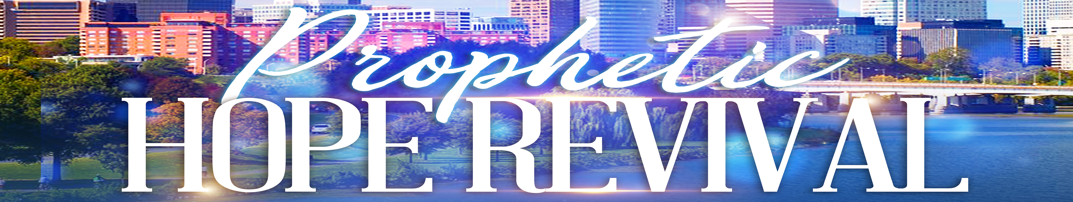 Sermon Title: “___________________________________” Dr. Marcus E. HarrisKey Points & Texts:Genesis 1:31-2:3Creation WeekThe Seventh DayProphetic Hope Message: God established the ___________ _____ of the week as His Holy _______________ and requires its __________________ by His people. Who Established The Sabbath?What Is The Sabbath?When Is The Sabbath?Are We Bound To Keep The Sabbath?The Seal Of God!Ezekiel 20:12 (NKJV)Moreover I also gave them My Sabbaths, to be a sign between them and Me, that they might know that I am the Lord who sanctifies them.Sermon Notes October 15, 2022, p.m.Sermon Title:  _____________________________________________Key Points & Texts: ________________________________________ ______________________________________________________________________________________________________________________________________________________________________________________________________________________________________________________________________________________________________________________________________________________________________________________________________________________________________________________________________________________________________________________________________________________________________________________________________________________________________________________________________________________________________________________________________________________________________________________________________________________________________________________________________________________________________________________________________________________________________________________________________________________________________________________________________________________________________________________________________________________________________________________________________________________________________________________________________________________________________________________________________________________________________________________